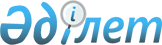 О внесении изменений и дополнений в приказ Председателя Агентства Республики Казахстан по делам государственной службы от 23 января 2004 года N 02-01-02/9 "Об утверждении Типовых квалификационных требований к категориям административных государственных должностей"
					
			Утративший силу
			
			
		
					Приказ Председателя Агентства Республики Казахстан по делам государственной
службы от 10 февраля 2006 года N 02-01-02/28. Зарегистрирован в Министерстве юстиции Республики Казахстан 21 февраля 2006 года N 4096. Утратил силу приказом Агентства Республики Казахстан по делам государственной службы от 9 января 2008 года N 02-01-02/5.



      


Сноска. Приказ Председателя Агентства РК по делам государственной службы от 10 февраля 2006 года N 02-01-02/28 утратил силу приказом Агентства РК по делам государственной службы от 9 января 2008 года 


 N 02-01-02/5 


 (вводится в действие со дня его официального опубликования).


 




      В соответствии с подпунктом 3) пункта 1 
 статьи 5 
 Закона Республики Казахстан "О государственной службе", 

ПРИКАЗЫВАЮ:





      1. Внести в 
 приказ 
 Председателя Агентства Республики Казахстан по делам государственной службы от 23 января 2004 года N 02-01-02/9 "Об утверждении Типовых квалификационных требований к категориям административных государственных должностей" (зарегистрированный в Реестре государственной регистрации нормативных правовых актов за N 2697, опубликованный в газете "Казахстанская правда" от 13 февраля 2004 года N 30, с дополнениями и изменениями, внесенными приказами Председателя Агентства Республики Казахстан по делам государственной службы от 24 февраля 2004 года 
 N 02-01-02/21 
 и от 11 февраля 2005 года 
 N 02-01-02/21 
), следующие изменения и дополнения:



      в Типовых квалификационных требованиях к категориям административных государственных должностей, утвержденных указанным приказом:



      в подпунктах 2), 3) пункта 5; в подпунктах 2), 3) пункта 6; в подпункте 14) пункта 7; в подпункте 6) пункта 9 слова ", либо обучение по государственным программам подготовки и переподготовки государственных служащих на основании государственного заказа" исключить;



      в подпункте 4) пункта 5; в подпункте 4) пункта 6; в подпунктах 3), 4), 10), 15) пункта 7; в подпунктах 3), 8) пункта 8; в подпунктах 7), 11) пункта 9 слово "обучение" заменить словами "завершение обучения (магистратура, докторантура)";



      в подпункте 5) пункта 5; в подпункте 5) пункта 6; в подпунктах 5), 6), 11), 16) пункта 7; в подпунктах 4), 9) пункта 8; в подпунктах 3), 8), 12) пункта 9 слово "обучение" заменить словами "завершение обучения (бакалавриат)";



      в подпунктах 4), 5) пункта 5; в подпунктах 4), 5) пункта 6; в подпунктах 3), 4), 5), 6), 10), 11), 15), 16) пункта 7; в подпунктах 3), 4), 8), 9) пункта 8; в подпунктах 3), 7), 8), 11), 12) пункта 9 после слова "заказа" дополнить словами "или в зарубежных высших учебных заведениях по приоритетным специальностям, утверждаемым Республиканской комиссией по подготовке кадров за рубежом";



      подпункт 2) пункта 9 после слов "на руководящих должностях" дополнить словами ", либо завершение обучения (магистратура, докторантура) по государственным программам подготовки и переподготовки государственных служащих на основании государственного заказа или в зарубежных высших учебных заведениях по приоритетным специальностям, утверждаемым Республиканской комиссией по подготовке кадров за рубежом".




      2. Настоящий приказ вводится в действие по истечении десяти календарных дней со дня его первого официального опубликования.

      

Председатель


					© 2012. РГП на ПХВ «Институт законодательства и правовой информации Республики Казахстан» Министерства юстиции Республики Казахстан
				